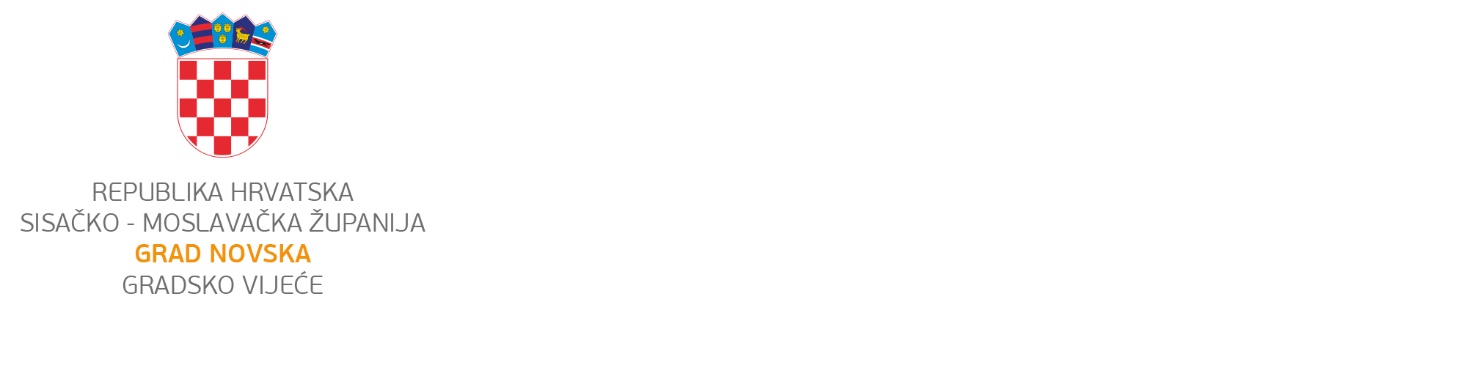 PRIJEDLOGKLASA: 350-07/21-01/4URBROJ: 2176/04-01-21-1Novska, 15. studenog 2021.  Temeljem članka 5. stavka 2. točke 2. i članka 6. stavka 2. Zakona o unapređenju poduzetničke infrastrukture (Narodne novine broj 93/13, 114/13, 41/14 i 57/18), članka 35. Zakona o lokalnoj i područnoj (regionalnoj) samoupravi (Narodne novine broj 33/01, 60/01-vjerodostojno tumačenje, 129/05, 109/07, 125/08, 36/09, 150/11, 144/12, 19/13, 137/15, 123/17, 98/19 i 144/20) i članka 37. Statuta Grada Novske („Službeni vjesnik“ Grada Novske broj 8/21) Gradsko vijeće Grada Novske na …. sjednici održanoj … 2021. donosi ODLUKUo drugoj izmjeni i dopuni Odluke o osnivanju Poduzetničke zone „Zapad“ Članak 1.U Odluci o osnivanju Poduzetničke zone „Zapad“ (Službeni vjesnik broj 8/21, 12/21 – ispravak i 30/21) dalje: Odluka,  u članku 2. Odluke u tablici s popisom katastarskih čestica iza reda 12. dodaju se redovi 13., 14. i 15. koji glase:  U članku 3. Odluke broj: „40.133“ zamjenjuje se brojem „47.626“.Članak 3. Ova Odluka stupa na snagu prvog dana od dana objave u „Službenom vjesniku“. SISAČKO-MOSLAVAČKA ŽUPANIJAGRAD NOVSKAGRADSKO VIJEĆE                                                                                                                                PREDSJEDNIK                                                                                Ivica VulićOBRAZLOŽENJEPrema članku 3. Zakona o unapređenju poduzetničke infrastrukture (Narodne novine broj 93/13, 114/13, 41/14 i 57/18) poduzetničke zone su infrastrukturno opremljena područja definirana prostornim planovima, namijenjena obavljanju određenih vrsta poduzetničkih, odnosno gospodarskih aktivnosti. Osnovna karakteristika poduzetničkih zona je zajedničko korištenje infrastrukturno opremljenog i organiziranog prostora od strane poduzetnika kojima se poslovanjem unutar poduzetničke zone omogućuje racionalizacija poslovanja i korištenje raspoloživih resursa poduzetničke zone zajedno s ostalim korisnicima poduzetničke zone. Gradsko vijeće Grada Novske je na 35. sjednici održanoj 23. veljače 2021. donijelo Odluku o osnivanju Poduzetničke zone „Zapad“ koja je obuhvatila osam katastarskih čestica ukupne površine 36.495 m2 , Gradsko vijeće Grada Novske je na 1. sjednici 9. lipnja 2021. donijelo Odluku o izmjeni i dopuni Odluke o osnivanju Poduzetničke zone „ Zapad“ čime je u obuhvat Poduzetničke zone Zapad uključeno još šest katastarskih čestica, a površina povećana na 40.133 m2. Odluka o izmjeni i dopuni Odluke donesena je u svrhu dopune tablice s popisom katastarskih čestica iz Odluke o osnivanju iz razloga što su provedeni parcelacijski elaborati iz lokacijske dozvole HŽ infrastrukture d.d.  za rekonstrukciju i obnovu željezničke pruge Dugo Selo – Novska .Međutim, u tadašnjem prijedlogu izmjene i dopune odluke nisu bile sadržane kč.br. 5351/1, kč.br. 3632/17 i kč.br. 3632/18 ukupne površine 7.493 m2  koje su u naravi smještene na sjeveru poduzetničke zone duž Obrtničke ulice.Stoga se predloženom Odlukom o drugoj izmjeni i dopuni Odluke o osnivanju Poduzetničke zone Zapad u obuhvat Poduzetničke zone Zapad uključuju i kč.br. 5351/1, kč.br. 3632/17, kč.br. 3632/18 čime će ukupna površina Poduzetničke zone Zapad iznositi 47.626 m2.                                                                                                  PROČELNIK                                                                                                    Mišo Tušek, dipl.ing.geod.  GRAFIČKI PRILOG 1 – OBUHVAT PODUZETNIČKE ZONE ZAPAD UCRTAN NA ORTOFOTO KARTI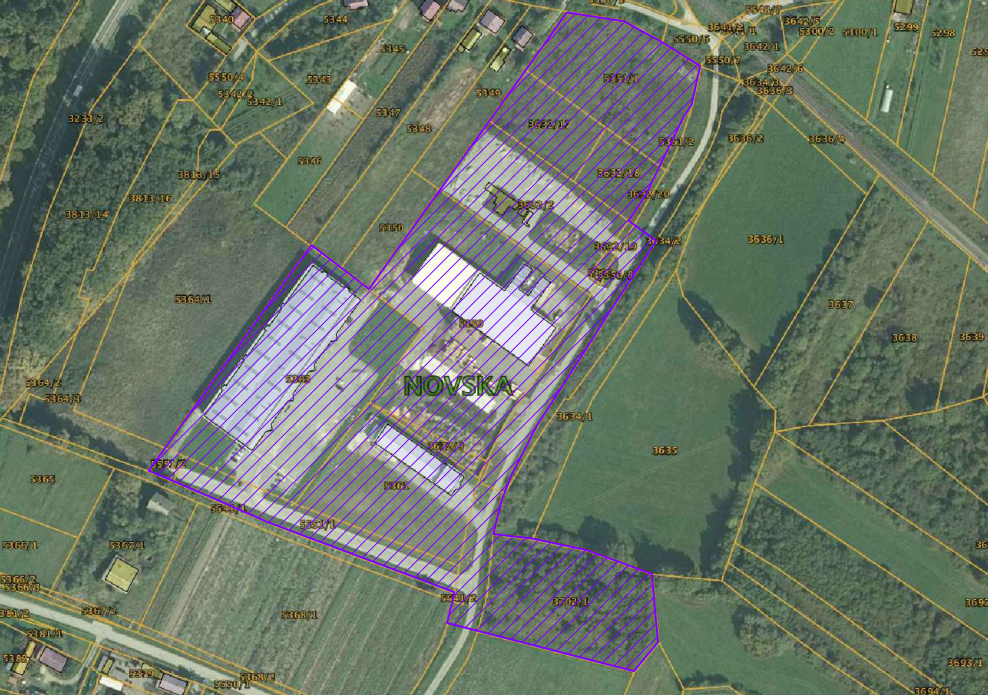 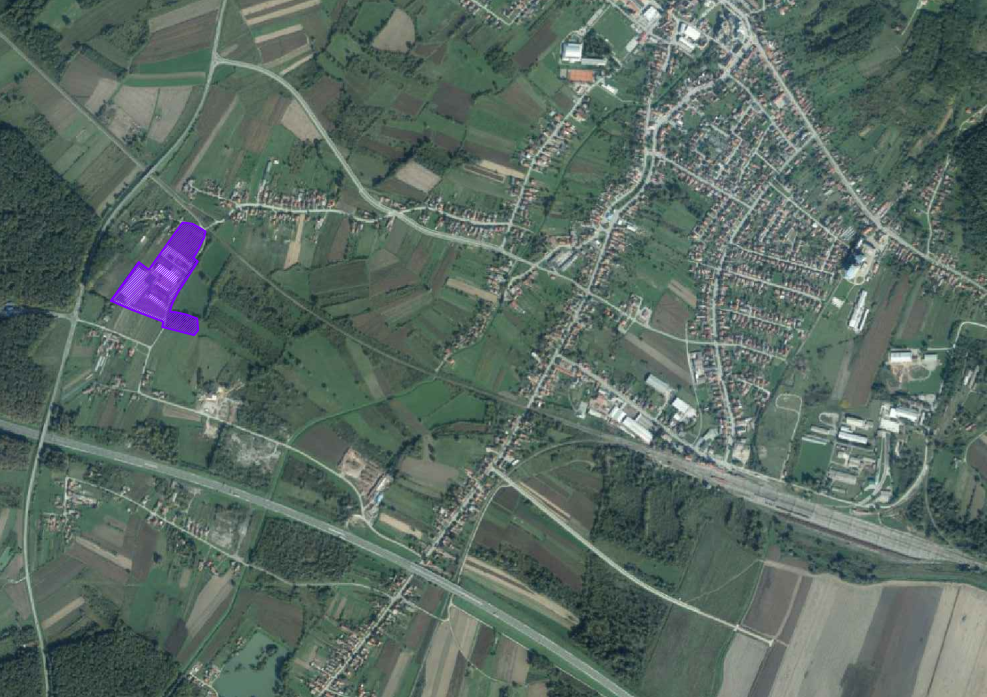 Redni brojKatastarska česticaBroj PLPov. u m2ZK česticaZk. ul.P (ukupna površina u m2)13.5351/1377543875351/13775438714.3632/17394918593632/173949185915.3632/18413312473632/1841331247